		Joe Lombardo 		 Governor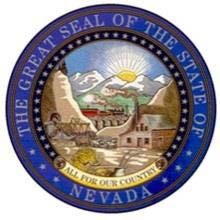 Interagency Council on Homelessness Subcommittee for Technical AssistanceMeeting Notice and Agenda Date of Publication:	February 9, 2024Date and Time of Meeting:	Tuesday February 20, 2024, at 1:00 p.m.Name of Organization:	Interagency Council on HomelessnessWebinar: 			 Join on your computer or mobile app via Microsoft Teams with the  following link: Click here to join the meetingOr join the Microsoft Teams meeting by placing the following into the search bar on your web browser: https://teams.microsoft.com/l/meetup-join/19%3ameeting_NzkyZjMwMmUtNzIyMS00YmIxLTkxN2ItNjNiZDBlZDc4ODBh%40thread.v2/0?context=%7b%22Tid%22%3a%22e4a340e6-b89e-4e68-8eaa-1544d2703980%22%2c%22Oid%22%3a%222b069d62-1c6b-459b-bf2c-00d5f7661999%22%7d Audio Only: 			Join the Microsoft Teams meeting via telephone by dialing the numberbelow and entering the Phone Conference ID when prompted:•  +1 775-321-6111, 847312658 # United States• Phone Conference ID: 847 312 658#PLEASE DO NOT PUT THIS NUMBER ON HOLD (hang up and rejoin if you must take another call)AGENDAWelcome, Call to Order and Roll Call:  Niani CooperGeneral Public Comments No action may be taken upon a matter raised under this item of the agenda until the matter itself has been specifically included on an agenda as an item upon which action may be taken. Comments will be limited to three minutes. If you are making a public comment via phone, please call 1-775-321-6111, ID 847 312 658#For Possible Action: Discussion and possible approval of minutes from January 16, 2024, Interagency Advisory Council on Homelessness Technical Assistance Subcommittee meeting.For Possible Action: Discussion and possible vote on the letter that the Interagency Advisory Council on Homelessness Technical Assistance Subcommittee will use for new membership recruitment. Discussion on current vacancies for the TA. For Information Only: Champions Report (status update) from CoC and TA Subcommittee    members regarding their progress in developing content and language to be included in their                  assigned sections of the Nevada Strategic Plan on Homelessness. Updates will be populated during the meeting. For Information Only: Discussion of agenda items for the next meeting on March 19, 2024.  General Public CommentsNo action may be taken upon a matter raised under this item of the agenda until the matter itself has been specifically included on an agenda as an item upon which action may be taken. Comments will be limited to three minutes. If you are making a public comment via phone, please call 1-775-321-6111 ID 847 312 658#Adjournment:  Michele Fuller-Hallauer – Chair PLEASE NOTE:Unless noted as an action item, discussion of any item raised during a report or public comment is limited to that which is necessary for clarification, or necessary to decide whether to place the item on a future agenda. Public comment at the beginning and end of the agenda may be limited to three minutes per person at the discretion of the chairperson. Members of the public may comment on matters not appearing on this agenda or may offer comment on specific agenda items. Comments may be discussed by the Council, but no action may be taken. The matter may be placed on a future agenda for action.  Because of time considerations, speakers are urged to avoid repetition of comments made by previous speakers. A person may also have comments added to the minutes of the meeting by submitting them in writing, either in addition to testifying, or in lieu of testifying. Written comments may be submitted in person or by email, facsimile, or mail before, during, or after the meeting. Additional comment periods may be allowed on individual agenda items at the discretion of the chairperson. These comment periods may be limited to three minutes per person at the discretion of the chairperson. These additional comment periods shall be limited to comments relevant to the agenda item under consideration by the Council. All times are approximate. The Council reserves the right to take items in a different order, or to combine two or more agenda items for consideration in order to accomplish business in the most efficient manner. The Council may remove an item from the agenda or delay discussion relating to an item on the agenda at any time. The Council may call for a lunch break.  We are pleased to make reasonable accommodations for members of the public who are disabled and wish to attend the meeting. If special arrangements for the meeting are necessary, please notify the DWSS Homeless to Housing Unit at DWSSH2H@dwss.nv.gov, no later than 24 hours prior to the time of the meeting. 	 Notice of this meeting and supporting materials are available on or after the date of this notice at the locations listed below. You may also contact Samantha D’Ambrosio by mail at 628 Belrose Street, Las Vegas, Nevada 89107, or via phone at 702-486-1635. In addition, you may also contact the DWSS Homeless to Housing Unit via email at DWSSH2H@dwss.nv.gov no later than 24 hours prior to the time of the meeting. For notice of all upcoming meetings, please subscribe to our ListServ at DWSSH2H@LISTSERV.STATE.NV.US.Mailing Date:							February 9, 2024Notice of this meeting was posted in the following locations:  DWSS Website:  https://dwss.nv.gov/Home/Features/Public-Information/ Nevada Public Notices:  https://notice.nv.gov Public Hearing Posting Locations:Division of Public and Behavioral Health			4150 Technology Way, Carson CityDivision of Welfare and Supportive Services-PDC		701 N. Rancho Drive, Las VegasDivision of Welfare and Supportive Services-CCAO		1470 College Parkway, Carson CityDivision of Welfare and Supportive Services-Elko		1020 Ruby Vista Drive #101, ElkoDivision of Welfare and Supportive Services-Reno		4055 S. Virginia Street, RenoDivision of Welfare and Supportive Services-Flamingo	3330 E. Flamingo Ste 55, Las VegasDivision of Welfare and Supportive Services-Belrose	700 Belrose Street, Las VegasCarson City Library						900 N. Roop Street, Carson CityChurchill County Library					553 South Main Street, Fallon 	Clark County District Library				1401 E. Flamingo Road, Las VegasDouglas County Library					1625 Library Lane, MindenElko County Library					720 Court Street, ElkoEsmeralda County Library					Corner of Crook & 4th Street, GoldfieldEureka Branch Library					80 South Monroe Street, EurekaHenderson District Public Library				280 S. Green Valley Pkwy, HendersonHumboldt County Library					85 E. 5th Street, 	WinnemuccaLander County Library					625 South Broad Street, Battle MountainLincoln County Library					93 Maine Street, PiocheLyon County Library					20 Nevin Way, YeringtonMineral County Library					110 1st Street, HawthornePahrump Library District					701 E. Street, Pahrump	Pershing County Library					1125 Central Avenue, LovelockStorey County Library					175 Carson Street, Virginia CityTonopah Public Library					167 Central Street, TonopahWashoe County Library					301 South Center Street, RenoAll persons that have requested in writing to receive the Public Hearings Agenda have been duly notified by mail or e-mail. 